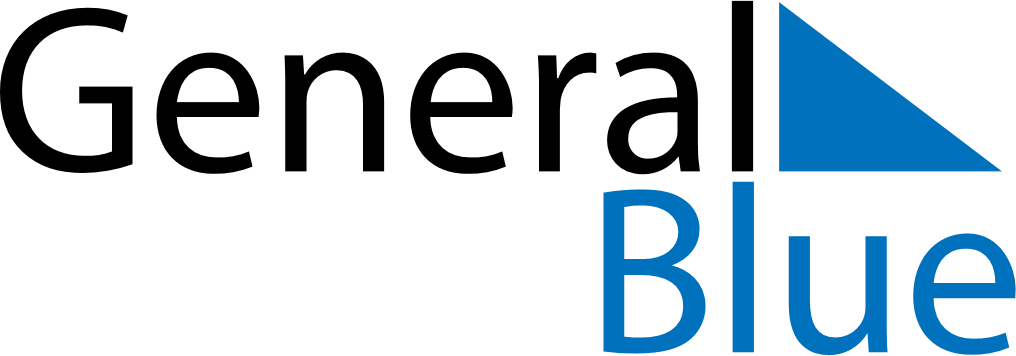 2022 – Q2Spain  2022 – Q2Spain  2022 – Q2Spain  2022 – Q2Spain  2022 – Q2Spain  AprilAprilAprilAprilAprilAprilAprilMondayTuesdayWednesdayThursdayFridaySaturdaySunday123456789101112131415161718192021222324252627282930MayMayMayMayMayMayMayMondayTuesdayWednesdayThursdayFridaySaturdaySunday12345678910111213141516171819202122232425262728293031JuneJuneJuneJuneJuneJuneJuneMondayTuesdayWednesdayThursdayFridaySaturdaySunday123456789101112131415161718192021222324252627282930Apr 14: Maundy ThursdayApr 15: Good FridayApr 17: Easter SundayMay 1: Labour Day
May 1: Mother’s DayMay 2: Labour Day (substitute day)Jun 5: Pentecost